1. Comunicazioni della f.i.g.c.	11302. Comunicazioni della lega nazionale dilettanti	11302.1 Comunicati Ufficiali L.N.D.	11302.2 Circolari Ufficiali L.N.D.	11303. Comunicazioni del Comitato Regionale Lombardia	11313.1 Consiglio Direttivo	11313.1.1 Società INATTIVE Stagione Sportiva 2020-2021	11313.1.2 gironi CAMPIONATO di ECCELLENZA	11313.1.3 DATE CAMPIONATO di ECCELLENZA	11323.2 Segreteria	11333.3 Campionato FEmminile	11333.4 Campionato Calcio a cinque	11333.5 Campionato PARALIMPICO 1°LIVELLO, 2°LIVELLO, 3°LIVELLO	11333.5.1 Pubblicazione COMUNICATO UFFICIALE	11334. Comunicazioni per l’attività del Settore Giovanile Scolastico del C.R.L.	11334.1 Attività S.G.S. di competenza L.N.D.	11334.2 Attività di Base (S.G.S.)	11344.2.1 provini e raduni	11344.2.2 CORSI INFORMATIVI " GRASSROOTS LIVELLO E" PER ASPIRANTI DIRIGENTI PUBBLICATI ONLINE	11344.2.3 nomina tutor	11354.2.4 Svincoli per ACCORDO	11365. Notizie su Attività Agonistica	11376. Delibere della Corte Sportiva di Appello Territoriale	11376.1 Corte Sportiva di Appello Territoriale del CRL	11376.2 Tribunale Federale Territoriale del CRL	11377. Rettifiche	11378. Legenda	1138Legenda Simboli Giustizia Sportiva	11381. Comunicazioni della f.i.g.c. Nessuna comunicazione2. Comunicazioni della lega nazionale dilettanti 2.1 Comunicati Ufficiali L.N.D.Con il presente comunicato si pubblicano di seguito:Comunicato Ufficiale n°229 LND riguardante “PROVVEDIMENTI PROCURA FEDERALE”https://www.lnd.it/it/comunicati-e-circolari/comunicati-ufficiali/stagione-sportiva-2020-2021/7223-cu/fileComunicato Ufficiale n°230 LND riguardante “Proroga nomina Delegato Dipartimento Calcio Femminile LND”https://www.lnd.it/it/comunicati-e-circolari/comunicati-ufficiali/stagione-sportiva-2020-2021/7230-comunicato-ufficiale-n-230-proroga-nomina-delegato-dipartimento-calcio-femminile/fileComunicato Ufficiale n°231 LND riguardante “Abbreviazione termini ultime 4 gare Campionato Serie D e relativi play-off e play-out”https://www.lnd.it/it/comunicati-e-circolari/comunicati-ufficiali/stagione-sportiva-2020-2021/7231-comunicato-ufficiale-n-231-cu-n-189-a-figc-abbreviazioni-termini-ultime-4-gare-campionato-serie-d-e-relativi-play-off-e-play-out-s-s-2020-2021/file2.2 Circolari Ufficiali L.N.D.Con il presente comunicato si pubblicano di seguito:CIRCOLARE 92 LND riguardante “Decisioni Tribunale Nazionale Antidoping”https://www.lnd.it/it/comunicati-e-circolari/circolari/stagione-sportiva-2020-2021/7232-circolare-n-92-decisioni-del-tribunale-nazionale-antidoping/fileCIRCOLARE 93 LND riguardante “Decisioni Tribunale Nazionale Antidoping”https://www.lnd.it/it/comunicati-e-circolari/circolari/stagione-sportiva-2020-2021/7234-circolare-n-93-decisioni-del-tribunale-nazionale-antidoping/file3. Comunicazioni del Comitato Regionale Lombardia3.1 Consiglio Direttivo3.1.1 Società INATTIVE Stagione Sportiva 2020-2021   Di seguito si pubblica elenco Società INATTIVE:3.1.2 gironi CAMPIONATO di ECCELLENZADi seguito si pubblicano i GIRONI della categoria ECCELLENZAGirone AGirone BGirone CIn ALLEGATO al presente C.U. si pubblicano i CAMPI da GIOCO delle Società.3.1.3 DATE CAMPIONATO di ECCELLENZADi seguito si pubblicano le DATE UFFICIALI del CAMPIONATO di ECCELLENZA.Date CAMPIONATO – Solo ANDATA3.2 SegreteriaNessuna comunicazioneVariazione Gare l.n.d. Nessuna comunicazione3.3 Campionato FEmminileNessuna comunicazioneVariazione Gare calcio femminile Nessuna comunicazione3.4 Campionato Calcio a cinqueNessuna comunicazioneVariazione Gare calcio a 5 Nessuna comunicazione3.5 Campionato PARALIMPICO 1°LIVELLO, 2°LIVELLO, 3°LIVELLO  3.5.1 Pubblicazione COMUNICATO UFFICIALENessuna comunicazione4. Comunicazioni per l’attività del Settore Giovanile Scolastico del C.R.L.4.1 Attività S.G.S. di competenza L.N.D.Nessuna comunicazioneVariazione Gare S.G.S. Nessuna comunicazione4.2 Attività di Base (S.G.S.)4.2.1 provini e raduniSi ritiene utile ricordare di rispettare le norme indicate nel Comunicato Ufficiale numero 1 e nel C.U. n. 60 del 01.02.21 (che si allega) ove vengono definite le società autorizzate, che ne abbiano fatto regolare richiesta entro i termini stabiliti. Si rammenta di rispettare le norme indicate nel D.P.C.M. del 02.03.21 relative agli sport di contatto e allo spostamento tra regioni e comuni. Si raccomanda, al fine di evitare interventi obbligati, di rispettare quanto sopra.4.2.2 CORSI INFORMATIVI " GRASSROOTS LIVELLO E" PER ASPIRANTI DIRIGENTI PUBBLICATI ONLINEIl Settore Giovanile e Scolastico della F.I.G.C. indice e organizza un corso informativo rivolto a Dirigenti che operano nell’attività di base e giovanile delle Società, obbligatorio per Dirigenti Responsabili Attività di Base delle Scuole Calcio Elite e delle Scuole di Calcio e dei Centri Calcistici di Base delle Società affiliate alla FIGC (come indicato da C.U. n°5 del 31/07/20 per il sistema di riconoscimento delle Scuole Calcio).I corsi, la cui partecipazione è a titolo gratuito, organizzati per le Delegazioni di Bergamo, Brescia, Lecco, Milano, Monza Brianza e Sondrio, si svolgeranno online dal 10 aprile 2021 all’8 maggio 2021 e avranno durata complessiva di 18 ore con frequenza bisettimanale (sabato mattina e lunedì sera). È previsto un attestato di partecipazione.Il Corso non conferisce una Qualifica Federale del Settore Tecnico e non prevede l’assegnazione di crediti/punti per l’ammissione ai corsi di formazione UEFA-C o Allenatori Dilettanti Regionali o Collaboratori della Gestione Sportiva o eventuali corsi similari indetti dal Settore Tecnico.Verrà ammesso a partecipare ai corsi un corsista per ciascuna Scuola Calcio Elite, Scuola Calcio Riconosciuta e Centro Calcistico di Base delle Delegazioni indicate, per un massimo di 30 iscritti per ciascuna Delegazione. Per iscriversi è necessario compilare il form online e, successivamente, compilare correttamente il modulo di iscrizione (e i moduli daspo e privacy allegati allo stesso modulo di iscrizione) e inviarlo esclusivamente in formato pdf all’indirizzo mail corsi.lombardiasgs@figc.it entro e non oltre il 31 marzo 2021.L’iscrizione dovrà essere anche formalizzata nell’apposita sezione per l’iscrizione OnLine ai Corsi SGS il cui link verrà inviato solo a coloro che saranno ammessi ai vari corsi. Per ulteriori informazioni scrivere a corsi.lombardiasgs@figc.itcliccare il seguente link per modulistica:https://www.figc.it/it/giovani/territorio/mappa-del-territorio/lombardia/news/corsi-informativi-grassroots-livello-e-per-aspiranti-dirigenti-attivit%C3%A0-di-base-pubblicati-i-bandi/4.2.3 nomina tutorElenco dei TUTOR nominati dal Prof. Giuseppe Terraneo Coordinatore SGS FIGC Lombardia.Il Tutor, nuova figura che si inserisce nel Progetto Evolution Programme, svolgerà la funzione di supporto, garantendo la presenza del SGS nel Territorio, aumentando le relazioni con le società e accompagnando le stesse verso un percorso di crescita, contribuendo a fornire le informazioni idonee per creare sempre migliori ambienti di apprendimento per i giovani calciatori e le giovani calciatrici. Tali compiti saranno messi in pratica da parte dei Tutor attraverso le visite ai Centri Calcistici di Base e alle Scuole di Calcio, attraverso riunioni e workshop, attraverso il coinvolgimento delle società in attività e Progetti del SGS, favorendo contemporaneamente la diffusione di ogni comunicazione SGS nel Territorio con modalità condivise tra le società e i Tutor. Si ricorda che il ruolo del Tutor, per le Società inserite nel programma Aree di Sviluppo Territoriale, viene ricoperto dal Responsabile Tecnico della stessa ASTLe seguenti figure contatteranno direttamente le Società assegnate in accordo con i Collaboratori SGS delle singole Delegazioni.4.2.4 Svincoli per ACCORDO Lo svincolo per accordo con la Società può essere richiesto prima dell’inizio dell’attività calcistica (Campionati o Tornei). Tale richiesta, firmata dal calciatore e dagli esercenti la potestà genitoriale, dovrà essere inviata per raccomandata con ricevuta di ritorno al Comitato Regionale competente, corredata dall’assenso della Società d’appartenenza e dall’originale del cartellino attestante il tesseramento. NON VERRANNO ACCETTATE RICHIESTE PERVENUTE A MANO O VIA FAX O PRIVE DI CARTELLINO IN ORIGINALE O PROVVISORIO DEPOSITATE C/O LE DELEGAZIONI PROVINCIALI.SI SPECIFICA, VISTA L’ECCEZIONALITA’ DELLA STAGIONE IN CORSO, CHE PER QUEST’ANNO GLI SVINCOLI PER ACCORDO CON SOCIETA’ SARANNO ACCETTATI ANCHE IN QUESTO PERIODO. RESTA INTESO CHE I BENEFICIARI DI TALE TIPOLOGIA DI SVINCOLO POTRANNO ESSERE UNICAMENTE I CALCIATORI I QUALI CAMPIONATI NON SONO MAI INIZIATI.SVINCOLO PER ACCORDO - ACCOLTI5. Notizie su Attività AgonisticaNessuna comunicazione6. Delibere della Corte Sportiva di Appello Territoriale 6.1 Corte Sportiva di Appello Territoriale del CRLNessuna Comunicazione6.2 Tribunale Federale Territoriale del CRLNessuna Comunicazione7. RettificheNessuna Comunicazione8. Legenda	Legenda Simboli Giustizia SportivaA    NON DISPUTATA PER MANCANZA ARBITRO               B    SOSPESA PRIMO TEMPO                              D    ATTESA DECISIONI ORGANI DISCIPLINRI              F    NON DISPUTATA PER AVVERSE CONDIZIONI ATMOSFERICHEG    RIPETIZIONE GARA PER CAUSE DI FORZA MAGGIORE     H    RECUPERO D'UFFICIO                               I     SOSPESA SECONDO TEMPO                            K    RECUPERO PROGRAMMATO                             M    NON DISPUTATA PER IMPRATICABILITA' CAMPO         P    POSTICIPO                                        R    RAPPORTO NON PERVENUTO                           U    SOSPESA PER INFORTUNIO D.G.                      W   GARA RINVIATA Y    RISULTATI di RAPPORTI PERVENUTI in RITARDO                     IL SEGRETARIO						    		 	IL PRESIDENTE    Maria Cassetti		                               				             Carlo Tavecchio________________________________________________________________________________________________PUBBLICATO ED AFFISSO ALL’ALBO DEL COMITATO IN MILANO IL 18 Marzo 2021________________________________________________________________________________________________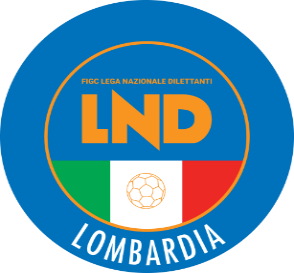 COMITATO REGIONALE LOMBARDIAVia RICCARDO PITTERI n° 95/2 20134 MILANO   Tel. 02.21722.899Sito Internet: lombardia.lnd.it   crllnd@pec.comitatoregionalelombardia.itCanale Telegram @lndlombardiaFacebook: Figc Lnd LombardiaSegreteria e Programmazione Gare:Tel. 02.21722.202-204 - Fax 02.21722.233 - E.mail: affarigeneralicrl@lnd.itTesseramento:Tel. 02.21722.206-207 - Fax 02.21722.231 - E.mail: tesseramentocrl@lnd.ittesseramento@pec.comitatoregionalelombardia.itSportello Unico:Tel. 02.21722.261-209 - Fax 02.21722.230 – E.mail: societacrl@lnd.it  Ufficio Stampa e Pubbliche relazioni:Tel./Fax 02.21722.205 - 347.4406339 - E.mail: ustampacrl@lnd.itServizio Pronto A.I.A.:Tel. 02.21722.408-410Giudice Sportivo Territoriale:giudicesportivocrl@pec.comitatoregionalelombardia.itCorte d’Appello Territoriale:cortedappello.tribunaleterritoriale@pec.comitatoregionalelombardia.itStagione Sportiva 2020/2021Comunicato Ufficiale N° 40 del 18/03/2021Stagione Sportiva 2020/2021Comunicato Ufficiale N° 40 del 18/03/2021Stagione Sportiva 2020/2021Comunicato Ufficiale N° 40 del 18/03/2021952156C.S.LINEA VERDE ASD675197U.S.CAPRALBESE A.S.D.60794A.C.ARDOR LAZZATELAZZATE675214ASD.C.BASE 96 SEVESOSEVESO60228U.S.D.BRIANZA OLGINATESEOLGINATE71068G.S.CASTANESECASTANO PRIMO74586U.P.GAVIRATE CALCIOGAVIRATE28710S.S.LUCIANO MANARABARZANO'8140SSDARLMILANO CITY B.G. F.C.BUSTO GAROLFO675011A.S.D.PONTELAMBRESEPONTE LAMBRO49030U.S.SESTESE CALCIOSESTO CALENDE932361SSDARLVARESINA SPORT C.V.VENEGONO SUPERIORE54900A.C.D.VERGIATESEVERGIATE935529A.S.D.ACCADEMIAPAVESE S. GENESIOSANT'ALESSIO CON VIALONE918780ALCIONE MILANO SSD A RLMILANO949249A.S.D.AVC VOGHERESE 1919VOGHERA23390A.S.D.CALCIO CLUB MILANOMILANO675642A.S.D.CITTA DI SANGIULIANO 1968SAN GIULIANO MILANESE945530A.C.PAVIA 1911 S.S.D. A R.L.PAVIA940752A.S.D.R.C. CODOGNO 1908CODOGNO57846A.S.SANCOLOMBANOSAN COLOMBANO AL LAMBRO945187A.S.D.SANT ANGELOSANT'ANGELO LODIGIANO78762U.S.SETTIMO MILANESESETTIMO MILANESE65404A.S.D.VARZI FBCVARZI918773A.S.D.ATLETICO CASTEGNATOCASTEGNATO947259F.C.CASTIGLIONE A.S.D.CASTIGLIONE DELLE STIVIERE69367POL.CILIVERGHE MAZZANOMAZZANO951375A.S.D.LEMINE ALMENNO CALCIOALMENNO SAN SALVATORE937711A.C.LEON SSD A R.L.VIMERCATE940753F.C.LUMEZZANE VGZ ASDLUMEZZANE947024S.S.D.MAPELLO A R.L.MAPELLO59019POL.PREVALLEPREVALLE937724A.S.D.SPERANZA AGRATEAGRATE BRIANZA947043S.S.D.VALCALEPIO F.C. A R.L.CASTELLI CALEPIO2710A.S.D.ZINGONIA VERDELLINOVERDELLINOGIORNATADATA1/A11/04/20212/A18/04/20213/A25/04/20214/A02/05/20215/A09/05/20216/A16/05/20217/A23/05/20218/A30/05/20219/A                   02/06/2021 (Mercoledi)10/A06/06/202111/A13/06/2021DELEGAZIONECOGNOMENOMEBERGAMOBURINICARLOBERGAMOCOSTANZOGIANCARLOBRESCIAPIANTONIFABIOCOMOCHIARATTICLAUDIOCOMOFERRAROGIOVANNICREMONACREMONAFABIOLECCOSPECCHIOROBERTOLEGNANOBOVI DAVIDELODICORNAGGIADANIELEMANTOVAPILATIGILBERTOMANTOVAZANINELLIALESSANDROMONZAASNAGHIDANIELEMILANOGAGGIANIGIACOMO DOMENICOMILANOPOGLIANILUCAMONZAFERRARIOROBERTOVARESEDE LUCAFLAVIOVARESELO VERDEGIUSEPPE3215351BATTAGLIA LUCA03/09/2011US VIGHIGNOLO2581114PEZZULLA FILIPPO19/04/2008ASD MEDA 19132950161PISTILLO GRAZIANO ANDREA17/02/2010ASD VIGOR MILANO2717538SAVINO LORENZO15/03/2010ASD VIGOR MILANO2466051VOLPONI RICCARDO29/04/2008USD 1913 SEREGNO CALCIO SRL2466050VOLPONI TOMMASO29/04/2008USD 1913 SEREGNO CALCIO SRL